ABSTRAK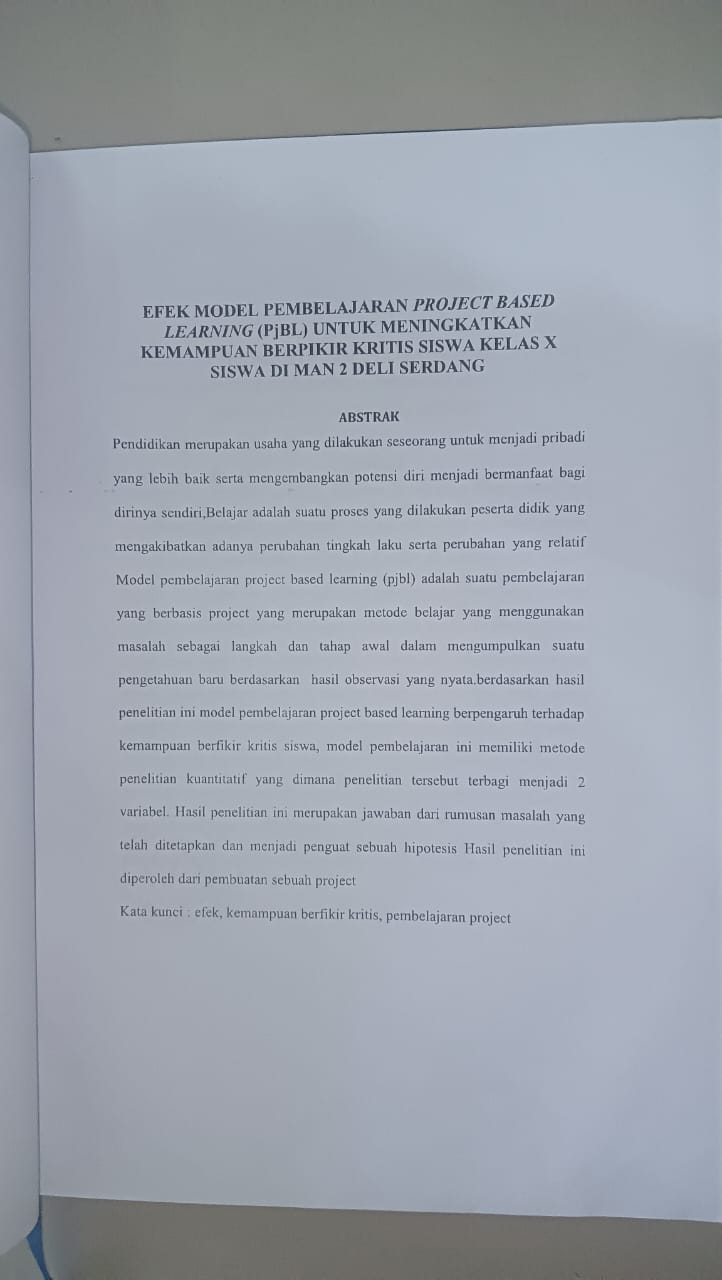 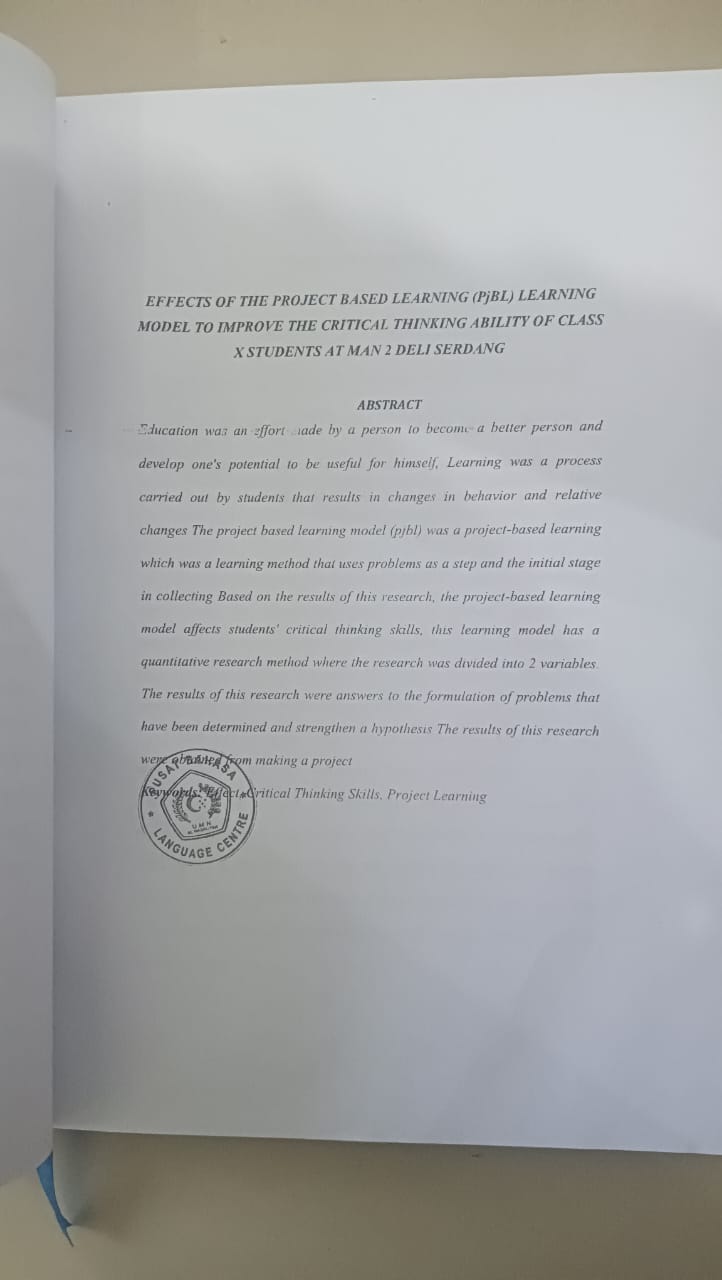 